Southery Academy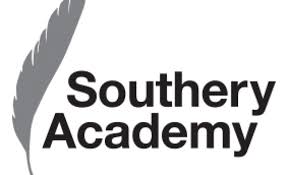 Mathematical VocabularyExpectations by Year GroupUsing the correct mathematical language is crucial for thinking, learning and communicating mathematically. We need to encourage children to explain what they are doing and why they are doing it. We must offer them opportunities to use mathematical vocabulary frequently. This will help children to learn new vocabulary, to use words which they already know and to express new ideas and thinking.Using mathematical vocabulary can help all children to make links across areas of mathematics, across the curriculum as a whole and also real-life situations. It can especially support lower attainers, enabling them to build confidence, communicate and problem solve, so should be an integral part of every maths lesson.ReceptionYear 1As previous year and including the following new vocabularyYear 2As previous years and including the following new vocabularyYear 3As previous years and including the following new vocabularyYear 4As previous years and including the following new vocabularyYear 5As above and including the following new vocabularyYear 6As previous years and including the following new vocabularyNumberPlace ValueEstimatingAddition and subtractionMultiplication and divisionFractionszeronumberone, two, three… to twenty and beyond,teens numberseleven, twelvenonehow many?count, count (up)to, count on (from, to) count back (from, to)count in ones, twos, fives, tens,is the same asmore, lessodd, even, few, pattern,paironestensdigitthe same number asas many asmore, larger, bigger, greater, fewer, smaller, less, fewest, smallest, least, most, biggest, largest, greatestone more, ten moreone less, ten lesscompare,ordersizefirst, second, third… twentiethlast, last but onebefore, afternextbetweenguesshow many…?estimatenearlyclose toabout the same asjust over, just undertoo many, too fewenough, not enoughadd, more, andmake, sum, totalaltogetherdoubleone more, two more… ten morehow many more to make…?how many more is _ than _ ?how much more is _?take awayhow many are left / left over?how many have gone?one less, two less… ten lesshow many fewer is _ than _?how much less is _?difference betweensharingdoublinghalvingnumber patternsparts of a wholehalfquarterMeasurementLengthWeightCapacity and volumeTimeMoneymeasuresizecompareguessestimateenough, not enoughtoo much, too littletoo many, too fewnearly, close to, about the same asjust over, just undermetrelengthheightwidthdepthlongshorttallhigh, lowwide, narrowthick, thinlonger, shorter, taller, higher etc.longest, shortest, tallest, highest etc.far, near, closeweighweighsbalancesheavylightheavier thanlighter thanheaviest, lightestscalesfullemptyhalf fullholdscontainertimedays of the weekday, weekbirthday, holidaymorning, afternoon, evening, night, bedtime, dinner time, playtimetoday, yesterday, tomorrowbefore, afternext, lastnow, soonearly, latequick, quicker, quickest, quicklyslow, slower, slowest, slowlyold, older, oldest,new, newer, newesttakes longer, takes less timehouro’clockclock, watch handsmoneycoinpennypencepoundpricecostbuysellspendspentpayProperties of shape2D shape3D shapePosition and directionStatisticsGeneralshape patternflatcurvedstraightroundhollowsolidsortmakebuilddrawsizebiggerlargersmallersymmetricalpatternrepeating patternmatchcornersiderectangle (including square)circletrianglefaceedgevertexverticescubepyramidsphereconeposition, over, under, above, below, top, bottom, side, on, inoutside, insidearoundin front ofbehindfront, backbeside, next tooppositeapartbetweenmiddle, edge, cornerdirectionleft, rightup, downforwards, backwards, sidewaysacross next to, close, near, faralong, throughto, from, towards, away frommovementslide, roll, turn, stretch, bendwhole turn, half turncountsortgroupsetlistpatternpuzzlewhat could we try next?how did you work it out?recognisedescribedrawcomparesortNumberPlace ValueEstimatingAddition and subtractionMultiplication and divisionFractionsnumeraltwenty-one…one hundredforwards, backwardsequal toequivalent tomost, leastmanymultiple ofequal tohalf-way betweenabove, belowroughlyadditionnear doublehalf, halvesubtractequalsis the same asnumber bonds/pairsmissing numbermultiplicationmultiplymultiplied bymultipledivisiondividinggroupingarrayfractionequal partequal groupingequal sharingone of two equal partsone of four equal partsMeasurementLengthWeightCapacity and volumeTimeMoneymeasurementroughlycentimetrerulermetre stickkilogramhalf kilogramlitre, half litrecapacity, volumemore thanless thanquarter fullmonths of the yearseasons: spring, summer, autumn, winterweekend, month, yearearlier, laterfirstmidnightdatehow long ago?how long will I be t…?how long will it take to…?how often?always, never, often, sometimesusuallyonce, twicehalf past, quarter pastquarter toclock facehour hand minute handhoursminuteschangedearcosts morecheapcosts lesscheapercosts the same ashow much…?how many…?totalProperties of shape2D shape3D shapePosition and directionStatisticsGeneralsymmetrysymmetrical patternpointpointedcuboidcylinderunderneathcentrejourneyquarter turnthree-quarter turnvotetableproblemproblem solvingmentalmentallyexplain your thinkingNumberPlace ValueEstimatingAddition and subtractionMultiplication and divisionFractionstwo hundred… one thousandcount in threes, fours,tallysequencecontinuepredictrule> greater than< less thanhundredsone-, two- or three-digit numberplace, place valuestands forrepresentsexchangetwenty-first…exactexactlyone hundred moreone hundred lessnumber factstens boundarygroups oftimesonce twice, three times… ten timesrepeated additiondividedivided by, divided intoshareshare equallyleft, left overone each, two each, three each… ten eachgroup in pairs, threes… tensequal groups ofrow, columnmultiplication tablemultiplication factdivision factequivalent fractionmixed numbernumeratordenominatortwo halvestwo quarters, three quartersone third, two thirdsone of three equal partsMeasurementLengthWeightCapacity and volumeTimeMoneymeasuring scalefurther, furthesttape measuregrammillilitrecontainsfortnight5, 10, 15… minutes pastdigital, analoguetimerboughtsoldmeasuring scalefurther, furthesttape measuregramTemperaturetemperaturedegreefortnight5, 10, 15… minutes pastdigital, analoguetimerboughtsoldProperties of shape2D shape3D shapePosition and directionStatisticsGeneralsurfaceline symmetryrectangularcircularpentagonhexagonoctagonroutehigher, lowerclockwiseanti-clockwiseright anglestraight linetallygraphblock graphpictogramrepresentlabeltitlemost popular, most commonleast popular, lease commonshow how you…explain your methoddescribe the patterndescribe the ruleinvestigatemental calculationwritten calculationNumberPlace ValueEstimatingAddition and subtractionMultiplication and divisionFractionscount on in eights, fifties, to hundreds…factor ofrelationshipRoman numeralsone hundred moreone hundred lessapproximateapproximatelyroundnearestround to the nearest ten/hundredround up, round downhundreds boundaryfactorproductremaindersixths, sevenths, eigths, tenths…MeasurementLengthWeightCapacity and volumeTimeMoneydivisionapproximatelymillimetre, kilometre, miledistance apart… between… to… from…perimeterTemperaturecentigradecenturycalendarearliest, latestampmRoman numerals12-hour clock time24-hour clock timeProperties of shape2D shape3D shapePosition and directionStatisticsGeneralperimeterpentagonalhexagonaloctagonalquadrilateralright angledparallelperpendicularhemisphereprismtriangular prismcompass pointnorth, south, east, west, N,S,E,Whorizontal, vertical, diagonalangle… is a greater/ smaller angle thanacute angleobtuse anglechart, bar chart, frequency tableCarroll diagram, Venn diagramaxis, axesdiagramgreatest value, least value, statementNumberPlace ValueEstimatingAddition and subtractionMultiplication and divisionFractionsten thousand, hundred thousand, millioncount in sixes, sevens, nines, twenty fives to 100nextconsecutiveintegerpositive negativeabove/below zeromisusnegative numbersone thousand moreone thousand lessround to the nearest thousandinverseinversesquare, squaredcube, cubedhundredthsdecimal, decimal fraction, decimal point, decimal place, decimal equivalentproportionMeasurementLengthWeightCapacity and volumeTimeMoneyunit, standard unitmetric unitbredthedgearea, coverssquare centimetres cm²massbig, biggersmall, smallerweight, heavy/ lightheavier / lighterheaviset / lightestmeasuring cylinderleap yearmillenniumnoondate of birthtimetablearrive departProperties of shape2D shape3D shapePosition and directionStatisticsGenerallineconstructsketchcentreangleright-angledbase, square basedreflect, reflectionregular, irregulartwo dimensionaloblongrectilinearequilateral triangle, isosceles trianglescalene triangleheptagonparallelogramrhombustrapeziumpolygonthree- dimensionalsphericalcylindricaltetrahedronpolyhedronnorth-eastnorth-westsouth-eastsouth-westNE, NW, SE, SWtranslate, translationrotaterotationdegreereflectionrulerset squareangle measurercompasssurveyquestionnairedatajustifymake a statementNumberPlace ValueEstimatingAddition and subtractionMultiplication and divisionFractionsfactor pair≥ greater than or equal to≤ less than or equal toformuladivisibilitysquare numberprime numberascending/ descending orderround to the nearest ten thousandones boundarytenths boundaryproper / improper fractionequivalent, reduced to , cancelthousandthsin every, for everypercentage per cent %MeasurementLengthWeightCapacity and volumeTimeMoneyimperial unitsquare metre (m²)square millimetre (mm²)pint, gallondiscountcurrencyProperties of shape2D shape3D shapePosition and directionStatisticsGeneralradiusdiametercongruentaxis of symmetryreflective symmetryx-axis, y-axis, quadrantoctahedroncoordinateprotractordatabasebar line chartline graphmaximum/ minimum valueoutcomeexplain your reasoningNumberPlace ValueEstimatingAddition and subtractionMultiplication and divisionFractionsfactoriseprime factordigit totalratioAlgebraformulaequationunknownvariableMeasurementLengthWeightCapacity and volumeTimeMoneyyardfootfeetinchinchescircumferencetonnepound, ouncecentilitrecubic centimetres (cm³)cubic metres (m³)cubic millimetres (mm³)cubic kilometres (km³)Greenwich Mean Time, British Summer Time, International Date LineprofitlossProperties of shape2D shape3D shapePosition and directionStatisticsGeneralcircumferenceconcentric arcnet, open, closedintersecting, intersection, planekitedodecahedronnet, open, closedreflex anglepie chartmean (mode, median, range as estimates for this)statistics, distribution